Publicado en Madrid el 24/09/2020 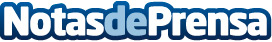 Renting Box Auto, red de talleres referente en España, afianza su modelo de franquicia en un sector en alzaLas franquicias del sector de la mecánica enfocadas a la auto-reparación del motor están viviendo su momento de crecimiento exponencial tras el Covid-19Datos de contacto:Borja SánchezDirector de Expansión de Tormo Franquicias Consulting911 592 558Nota de prensa publicada en: https://www.notasdeprensa.es/renting-box-auto-red-de-talleres-referente-en Categorias: Nacional Franquicias Automovilismo Emprendedores Recursos humanos Industria Automotriz http://www.notasdeprensa.es